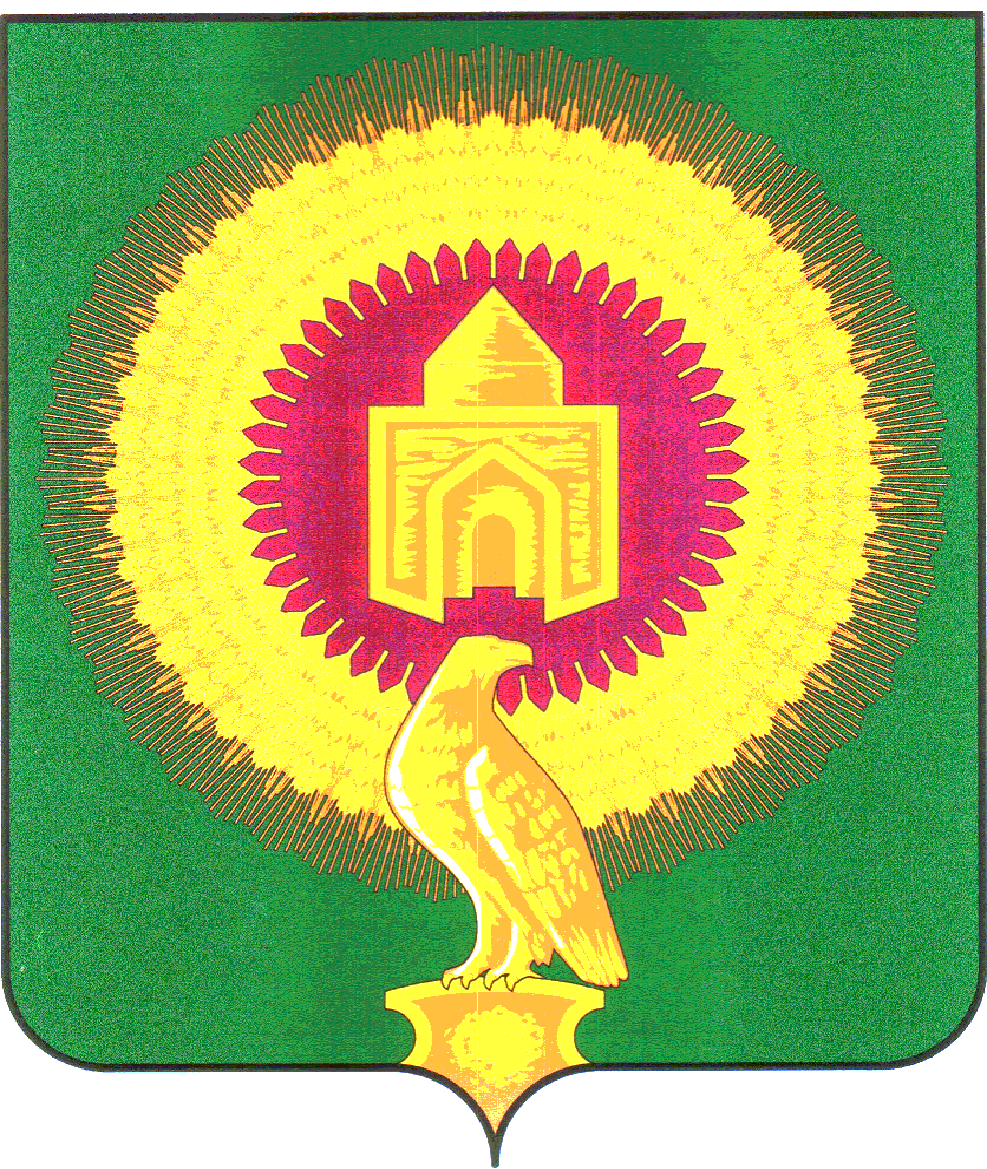 СОВЕТ  ДЕПУТАТОВВАРНЕНСКОГО СЕЛЬСКОГО ПОСЕЛЕНИЯВАРНЕНСКОГО МУНИЦИПАЛЬНОГО РАЙОНАЧЕЛЯБИНСКОЙ ОБЛАСТИРЕШЕНИЕот  25.05.2022 годас. Варна                                                      № 13Об утверждении Положения об оплатетруда работников, занимающих должности, не отнесенные к должностям муниципальной службы Варненского сельского поселения Варненского муниципального района, и осуществляющих техническое обеспечение деятельности органов  местного самоуправления Варненского сельского поселения Варненского муниципального районаВ соответствии с Трудовым кодексом Российской Федерации, Постановлением Губернатора Челябинской области от 20.06.2007г. № 192 «Об оплате труда работников, занимающих должности, не отнесенные к должностям государственной гражданской службы Челябинской области, и осуществляющих техническое обеспечение деятельности органов государственной власти Челябинской области»,   Едиными рекомендациями по установлению на федеральном, региональном и местном уровнях систем оплаты труда работников государственных и муниципальных учреждений на 2022 год, утвержденных  решением Российской трехсторонней комиссии по регулированию социально-трудовых отношений от 23.12.2021, протокол N 11), Уставом Варненского сельского поселения Варненского муниципального районаСовет депутатов Варненского сельского поселения Варненского муниципального районаРЕШАЕТ:1.Утвердить Положение об оплате труда работников, занимающих должности, не отнесенные к должностям муниципальной службы Варненского сельского поселения Варненского муниципального района, и осуществляющих техническое обеспечение деятельности органов  местного самоуправления  Варненского сельского поселения Варненского муниципального района (Приложение)2.Финансирование расходов на реализацию настоящего Решения осуществлять в пределах средств, предусмотренных в бюджете Варненского сельского поселения Варненского муниципального района на соответствующий финансовый год.3.Считать утратившим силу Положение об оплате труда работников, занимающих должности, не отнесенные к должностям муниципальной службы Варненского муниципального района, и осуществляющих техническое обеспечение деятельности органов местного самоуправления Варненского сельского поселения Варненского муниципального района, утвержденное  Решением Совета депутатов Варненского сельского поселения Варненского муниципального района от 21.03.2017 г №3/1. 4. Настоящее Решение  вступает в силу с 1 мая  2022 года.5. Настоящее Решение направить Главе Варненского сельского поселения Варненского муниципального района для подписания и обнародования.Глава Варненского сельского  поселения	                                                 А.Н.РябоконьПредседатель Совета депутатов                                                                  Л.Ю.СтуденикинаПриложение к Решению Совета депутатовВарненского сельского поселения Варненского муниципального района От 25.05.2022  года № 13Положениеоб оплате труда работников, занимающих должности,не отнесенные к должностям муниципальной службы Варненского сельского поселенияВарненского муниципального района, и осуществляющих техническое обеспечение деятельности органов  местного самоуправления  Варненского сельского поселенияВарненского муниципального района1. Настоящее Положение разработано в соответствии с Трудовым кодексом Российской Федерации, Постановлением Губернатора Челябинской области от 20.06.2007г. № 192 «Об оплате труда работников, занимающих должности, не отнесенные к должностям государственной гражданской службы Челябинской области, и осуществляющих техническое обеспечение деятельности органов государственной власти Челябинской области»,   Едиными рекомендациями по установлению на федеральном, региональном и местном уровнях систем оплаты труда работников государственных и муниципальных учреждений на 2022 год, утвержденных  решением Российской трехсторонней комиссии по регулированию социально-трудовых отношений от 23.12.2021, протокол N 11), Уставом Варненского сельского поселения Варненского муниципального района и в  целях упорядочения оплаты труда работников, занимающих должности, не отнесенные к должностям муниципальной службы Варненского сельского поселения Варненского муниципального района, и осуществляющих техническое обеспечение деятельности органов  местного самоуправления   Варненского сельского поселения Варненского муниципального района  (далее именуются - работники).2. Оплата труда работников состоит из месячного должностного оклада (далее именуется - должностной оклад), ежемесячных и иных дополнительных выплат.3. Работникам производятся следующие ежемесячные и дополнительные выплаты:   1) ежемесячные надбавки к должностному окладу:-  за сложность в размере до 100 процентов должностного оклада;- напряженность и высокие достижения в труде в размере до 100 процентов должностного оклада;2) ежемесячная надбавка за выслугу лет в следующих размерах:    при стаже работы                процентов                                            должностного оклада    от 3 до 8 лет                             10    свыше 8 до 13 лет                    15    свыше 13 до 18 лет                  20    свыше 18 до 23 лет                  25    свыше 23 лет                            30       Стаж работы для определения ежемесячной надбавки к должностному окладу определяется в соответствии с Положением об исчислении стажа работы работников, занимающих должности, не  отнесенные к должностям муниципальной службы Варненского сельского поселения Варненского муниципального района, и осуществляющих техническое обеспечение деятельности органов  местного самоуправления  Варненского сельского поселения Варненского муниципального района, утвержденным нормативно-правовым актом Варненского сельского поселения Варненского муниципального района.3) премия по результатам работы;4) премии за выполнение особо важного и сложного задания;5)ежемесячное денежное поощрение (размер денежного поощрения устанавливается в кратном размере к должностному окладу в соответствии с Приложением № 1 к настоящему положению); В случае применения дисциплинарного взыскания работник не подлежит поощрению по итогам работы за месяц.Руководитель за выполнение особо важного и сложного задания может премировать работника в пределах средств, учитываемых при формировании годового фонда оплаты труда.6)единовременная выплата при предоставлении ежегодного оплачиваемого отпуска 1 раз в год - в размере 3 должностных окладов.          В случае, если работник не использовал в течение года свое право на ежегодный оплачиваемый отпуск, - в четвертом квартале текущего года.                    В случае работника до окончания финансового года производится перерасчет выплаченной единовременной выплаты при предоставлении ежегодного оплачиваемого отпуска пропорционально отработанному времени в расчетном году (в полных месяцах), включая месяц, в котором произошло увольнение.7) материальная помощь;          В случае, если муниципальный служащий до увольнения отработал менее года, выплата материальной помощи определяется руководителем учреждения. 8) иные надбавки и доплаты, предусмотренные нормативными правовыми актами Варненского сельского поселения Варненского муниципального района.4. Органы местного самоуправления  Варненского сельского поселения Варненского муниципального района при формировании фонда оплаты труда работников сверх суммы средств, направляемых для выплаты должностных окладов, предусматривают следующие средства для выплаты (в расчете на год):1) премии по результатам работы за квартал, за полугодие, за 9 месяцев и по итогам года - в размере до 3 должностных окладов;2) ежемесячной надбавки за сложность, напряженность, высокие достижения в труде и специальный режим работы - в размере 24 должностных окладов;3) ежемесячной надбавки за выслугу лет - в размере 3,6 должностных окладов;4) ежемесячное денежное поощрение в размере 15,6 должностных окладов;5)единовременной выплаты при предоставлении ежегодного оплачиваемого отпуска – в размере 3 должностных окладов;5.Условия выплаты ежемесячной надбавки за сложность, напряженность и высокие достижения в труде устанавливаются руководителем органа  местного самоуправления  Варненского сельского поселения Варненского муниципального района.6. При расчете фонда оплаты труда учитывается районный коэффициент, установленный в соответствии с действующим законодательством Российской Федерации.7. Средства фонда оплаты труда могут быть перераспределены между выплатами предусмотренными пунктом 4 настоящего положения.Средства на выплату материальной помощи (кроме выплат при предоставлении ежегодного отпуска)  работникам предусматриваются без учета районного коэффициента.Приложение №1к Положению об оплате труда  работников, занимающих должности, не отнесенные к должностям муниципальной службы Варненского сельского поселения Варненского муниципального района, и осуществляющих техническое обеспечение деятельности органов местного самоуправления Варненского сельского поселения Варненского муниципального районаРазмеры окладов работников, занимающих должности, не отнесенныек должностям муниципальной службы Варненского сельского поселения Варненского муниципального района, и осуществляющих техническое обеспечение деятельности органов местного самоуправления  Варненского сельского поселения Варненского муниципального районаНаименование должностейДолжностной окладРазмер ежемесячного денежного поощрения (должностных окладов в месяц)I группа1 Главный бухгалтер, главный экономист89841,32Начальники отдела81361,33заместители начальника отдела75861,34Ведущие: бухгалтер, экономист, экономист по труду, экономист по планированию, экономист по финансовой работе, юрисконсульт, методист, специалист70361,35Бухгалтер; бухгалтер-ревизор; инженер; инженер по охране труда; специалист по кадрам; экономист; экономист по труду;  экономист по финансовой работе; юрисконсульт; специалист; методист67801,36Старшие:  делопроизводитель, инспектор, секретарь, секретарь-машинистка, 46481,37 делопроизводитель; инспектор; секретарь; секретарь-машинистка43891,3